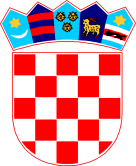 REPUBLIKA HRVATSKA   ZADARSKA ŽUPANIJA   OPĆINA PRIVLAKA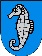            Ivana Pavla II, 46          23233 PRIVLAKAKLASA: 360-01/21-01/04URBROJ: 2198/28-02-21-9Privlaka, 23. lipnja 2021. godine	U postupku jednostavne nabave radova na modernizaciji nerazvrstanih cesta na području Općine Privlaka, pokrenutom Odlukom  KLASA: 360-01/21-01/4, URBROJ: 2198/28-02-21-1 od dana 14. lipnja 2021. godine, objavljenog na osnovu članka 15. Zakona o javnoj nabavi (“Narodne novine” broj 120/16) i Pravilnika o provedbi postupka jednostavne nabave roba, radova i usluga od 30.lipnja 2017.g. (KLASA: 011-01/17-01/01, URBROJ: 2198/28-02-17-1) te članka 46. Statuta Općine Privlaka („Službeni glasnik Zadarske županije“ br. 05/18, 07/21),  Načelnik Općine Privlaka donosiO D L U K Uo odabiru najpovoljnije ponude Kao najpovoljnija ponuda u postupku nabave radova na modernizaciji nerazvrstanih cesta na području Općine Privlaka - Sanacija nerazvrstane ceste Put Skoblara – evidencijski broj nabave 19/21, odabrana je sljedeća ponuda:Redni broj ponude:			1Broj ponude:				3Ponuđač:	Cestogradnja d.o.o. za graditeljstvo, trgovinu i uslugePonuđena cijena:			212.454,00 kn + PDVNa natječaj su pravodobno pristigle tri ponude i to sljedećih tvrtki; 1.  Kruševo-put d.o.o., Smilčić, 2. Diklo gradnja d.o.o., Zadar, te 3. Cestogradnja d.o.o. za graditeljstvo, trgovinu i usluge.Navedene ponude odgovaraju uvjetima iz natječaja, a temeljem kriterija najpovoljnije cijene te sukladno prijedlogu Povjerenstva odabrana je ponuda Cestogradnja d.o.o. za graditeljstvo, trgovinu i usluge.								     Načelnik:       						          Gašpar Begonja, dipl.ing.